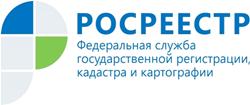 Управление Росреестра по Республике АдыгеяО публичном сервитутеУправление Росреестра по Республике Адыгея напоминает о том, что в сентябре 2018 года вступила в силу новая глава Земельного кодекса о публичных сервитутах.Публичные сервитуты могут устанавливаться для прохода или проезда через земельный участок, размещения на нем межевых знаков, геодезических пунктов государственных геодезических сетей, для проведения на участке дренажных работ, для прогона через участок сельскохозяйственных животных, для охоты, рыболовства и рыбоводства.Также земельный участок может быть обременен сервитутом в целях размещения объектов электросетевого хозяйства, тепловых, водопроводных сетей, сетей водоотведения, линий и сооружений связи, объектов системы газоснабжения, нефтепроводов и нефтепродуктопроводов, складирования строительных материалов, размещения временных или вспомогательных сооружений и (или) строительной техники.Для установления публичного сервитута необходимо обратиться с ходатайством в исполнительный орган государственной власти или органа местного самоуправления, который после рассмотрения ходатайства принимает решение о его установлении. В решении указываются цели установления сервитута: в целях обеспечения государственных или муниципальных нужд, нужд местного населения и т.д. На основании указанного решения с правообладателем земельного участка, заключается соглашение.Ходатайство об установлении публичного сервитута в уполномоченные органы власти могут направить субъекты естественных монополий, организации связи, владельцы объектов транспортной инфраструктуры федерального, регионального или местного значения иные лица, уполномоченные осуществлять деятельность, для обеспечения которой допускается установление публичного сервитута. Ходатайство можно предоставить лично,  направить по почте на бумажном носителе либо в форме электронного документа с использованием сети интернет. В нем необходимо указывать наименование органа, принимающего решение об установлении публичного сервитута;  сведения о лице, представившем ходатайство (заявителе); представителе заявителя;  цели установления публичного сервитута, срок; обоснование необходимости установления публичного сервитута, сведения о правообладателе инженерного сооружения,  кадастровые номера земельных участков (при их наличии); вид права, на котором инженерное сооружение принадлежит заявителю;  сведения о способах представления результатов рассмотрения ходатайства (в виде электронного или бумажного документа);  перечень документов, прилагаемых к ходатайству; согласие на обработку персональных данных; подтверждение достоверности указанных в ходатайстве сведений; дата и подпись заявителя.Публичный сервитут подлежит обязательной государственной регистрации в Едином государственном реестре недвижимости.